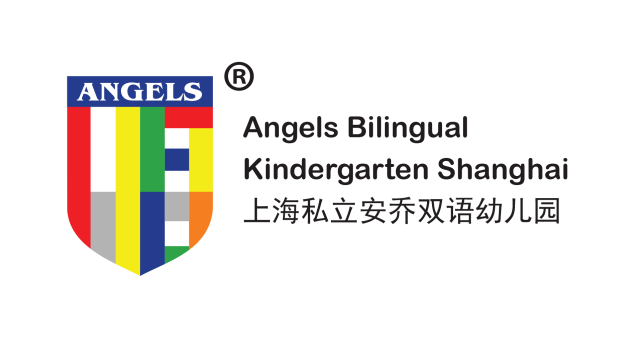 学生请假单APPLICATION FOR LEAVE (STUDENT)Tel: 021-59883458/59883488     Email：admission@angels.org.cn家 长 填 写 PARENTS’ FORM学生姓名NAME学生姓名NAME班级CLASS班级CLASS班级CLASS家 长 填 写 PARENTS’ FORM请假日期DATE请假日期DATE请假日期DATE请假日期DATE请假天数TOTAL NUMBER OF DAYS家 长 填 写 PARENTS’ FORM自        年        月        日FROM        YY          MM          DD至        年        月        日TO           YY          MM          DD至        年        月        日TO           YY          MM          DD至        年        月        日TO           YY          MM          DD家 长 填 写 PARENTS’ FORM请假原因 REMARKS/REASON FOR LEAVE（IF ANY）      病假SICK LEAVE             事假 PRIVATE AFFAIR LEAVE说 明REMARKS/REASON（IF ANY）：                                              家长签字：                                             PARENT’S SIGNATURE请假原因 REMARKS/REASON FOR LEAVE（IF ANY）      病假SICK LEAVE             事假 PRIVATE AFFAIR LEAVE说 明REMARKS/REASON（IF ANY）：                                              家长签字：                                             PARENT’S SIGNATURE请假原因 REMARKS/REASON FOR LEAVE（IF ANY）      病假SICK LEAVE             事假 PRIVATE AFFAIR LEAVE说 明REMARKS/REASON（IF ANY）：                                              家长签字：                                             PARENT’S SIGNATURE请假原因 REMARKS/REASON FOR LEAVE（IF ANY）      病假SICK LEAVE             事假 PRIVATE AFFAIR LEAVE说 明REMARKS/REASON（IF ANY）：                                              家长签字：                                             PARENT’S SIGNATURE请假原因 REMARKS/REASON FOR LEAVE（IF ANY）      病假SICK LEAVE             事假 PRIVATE AFFAIR LEAVE说 明REMARKS/REASON（IF ANY）：                                              家长签字：                                             PARENT’S SIGNATURE校 方 填 写 KINDERGARTEN’S FORM收件日期：       年     月     日  DATE RECEIVED         YY       MM       DD  收件人签字：RECEIVED BY :中文老师签字：CHINESE TEACHER’S SIGNATURE:英文老师签名：ENGLISH TEACHER’S SIGNATURE: 教务主任签字：                   THE HEAD OF EDUCATION DEPARTMENT’S SIGNATURE:点名人员签名：ATTENDANCE MONITOR’S SIGNATURE: 校车管理人签字：SCHOOL BUS MONITOR ’S SIGNATURE:保健老师签名：SCHOOL NURSE’S SIGNATURE: 财务部签名：FINANCIAL DEPARTMENT’S SIGNATURE:收件日期：       年     月     日  DATE RECEIVED         YY       MM       DD  收件人签字：RECEIVED BY :中文老师签字：CHINESE TEACHER’S SIGNATURE:英文老师签名：ENGLISH TEACHER’S SIGNATURE: 教务主任签字：                   THE HEAD OF EDUCATION DEPARTMENT’S SIGNATURE:点名人员签名：ATTENDANCE MONITOR’S SIGNATURE: 校车管理人签字：SCHOOL BUS MONITOR ’S SIGNATURE:保健老师签名：SCHOOL NURSE’S SIGNATURE: 财务部签名：FINANCIAL DEPARTMENT’S SIGNATURE:收件日期：       年     月     日  DATE RECEIVED         YY       MM       DD  收件人签字：RECEIVED BY :中文老师签字：CHINESE TEACHER’S SIGNATURE:英文老师签名：ENGLISH TEACHER’S SIGNATURE: 教务主任签字：                   THE HEAD OF EDUCATION DEPARTMENT’S SIGNATURE:点名人员签名：ATTENDANCE MONITOR’S SIGNATURE: 校车管理人签字：SCHOOL BUS MONITOR ’S SIGNATURE:保健老师签名：SCHOOL NURSE’S SIGNATURE: 财务部签名：FINANCIAL DEPARTMENT’S SIGNATURE:园长审批 PRINCIPAL’S APPROVAL 批准YES 不批准NO原 因REASON：园长签字：PRINCIPAL’S SIGNATURE园长审批 PRINCIPAL’S APPROVAL 批准YES 不批准NO原 因REASON：园长签字：PRINCIPAL’S SIGNATURE校 方 填 写 KINDERGARTEN’S FORM收件日期：       年     月     日  DATE RECEIVED         YY       MM       DD  收件人签字：RECEIVED BY :中文老师签字：CHINESE TEACHER’S SIGNATURE:英文老师签名：ENGLISH TEACHER’S SIGNATURE: 教务主任签字：                   THE HEAD OF EDUCATION DEPARTMENT’S SIGNATURE:点名人员签名：ATTENDANCE MONITOR’S SIGNATURE: 校车管理人签字：SCHOOL BUS MONITOR ’S SIGNATURE:保健老师签名：SCHOOL NURSE’S SIGNATURE: 财务部签名：FINANCIAL DEPARTMENT’S SIGNATURE:收件日期：       年     月     日  DATE RECEIVED         YY       MM       DD  收件人签字：RECEIVED BY :中文老师签字：CHINESE TEACHER’S SIGNATURE:英文老师签名：ENGLISH TEACHER’S SIGNATURE: 教务主任签字：                   THE HEAD OF EDUCATION DEPARTMENT’S SIGNATURE:点名人员签名：ATTENDANCE MONITOR’S SIGNATURE: 校车管理人签字：SCHOOL BUS MONITOR ’S SIGNATURE:保健老师签名：SCHOOL NURSE’S SIGNATURE: 财务部签名：FINANCIAL DEPARTMENT’S SIGNATURE:收件日期：       年     月     日  DATE RECEIVED         YY       MM       DD  收件人签字：RECEIVED BY :中文老师签字：CHINESE TEACHER’S SIGNATURE:英文老师签名：ENGLISH TEACHER’S SIGNATURE: 教务主任签字：                   THE HEAD OF EDUCATION DEPARTMENT’S SIGNATURE:点名人员签名：ATTENDANCE MONITOR’S SIGNATURE: 校车管理人签字：SCHOOL BUS MONITOR ’S SIGNATURE:保健老师签名：SCHOOL NURSE’S SIGNATURE: 财务部签名：FINANCIAL DEPARTMENT’S SIGNATURE:理事会审批BOARD MEMBER’S APPROVAL 批准YES 不批准NO理事会签字：BOARD MEMBER’S SIGNATURE   理事会审批BOARD MEMBER’S APPROVAL 批准YES 不批准NO理事会签字：BOARD MEMBER’S SIGNATURE   备  注 NOTES事假，需提前一个月提出书面申请，若未按照规定，将无法申请退费；For personal leave, a written application shall be filed one month in advance. Those who do not follow the correct protocol cannot apply for a refund.病假，需三级甲等医院出示就医证明；For sick leave, a medical certificate issued by a third-grade A hospital is required.每月请假不得超过5个上课日，每学期请假总计不得超过20个上课日；Leave days shall not exceed five school days per month, and not exceed 20 school days per semester.若请假未向学校申请或一学期请假总计超过20个上课日，该生就读安乔之学籍将给予候补学生。If the child does not apply to the school for leave or has more than 20 school days leave in one semester, the student's position on the school's roll will be granted to another who is on the waiting list.事假，需提前一个月提出书面申请，若未按照规定，将无法申请退费；For personal leave, a written application shall be filed one month in advance. Those who do not follow the correct protocol cannot apply for a refund.病假，需三级甲等医院出示就医证明；For sick leave, a medical certificate issued by a third-grade A hospital is required.每月请假不得超过5个上课日，每学期请假总计不得超过20个上课日；Leave days shall not exceed five school days per month, and not exceed 20 school days per semester.若请假未向学校申请或一学期请假总计超过20个上课日，该生就读安乔之学籍将给予候补学生。If the child does not apply to the school for leave or has more than 20 school days leave in one semester, the student's position on the school's roll will be granted to another who is on the waiting list.事假，需提前一个月提出书面申请，若未按照规定，将无法申请退费；For personal leave, a written application shall be filed one month in advance. Those who do not follow the correct protocol cannot apply for a refund.病假，需三级甲等医院出示就医证明；For sick leave, a medical certificate issued by a third-grade A hospital is required.每月请假不得超过5个上课日，每学期请假总计不得超过20个上课日；Leave days shall not exceed five school days per month, and not exceed 20 school days per semester.若请假未向学校申请或一学期请假总计超过20个上课日，该生就读安乔之学籍将给予候补学生。If the child does not apply to the school for leave or has more than 20 school days leave in one semester, the student's position on the school's roll will be granted to another who is on the waiting list.事假，需提前一个月提出书面申请，若未按照规定，将无法申请退费；For personal leave, a written application shall be filed one month in advance. Those who do not follow the correct protocol cannot apply for a refund.病假，需三级甲等医院出示就医证明；For sick leave, a medical certificate issued by a third-grade A hospital is required.每月请假不得超过5个上课日，每学期请假总计不得超过20个上课日；Leave days shall not exceed five school days per month, and not exceed 20 school days per semester.若请假未向学校申请或一学期请假总计超过20个上课日，该生就读安乔之学籍将给予候补学生。If the child does not apply to the school for leave or has more than 20 school days leave in one semester, the student's position on the school's roll will be granted to another who is on the waiting list.事假，需提前一个月提出书面申请，若未按照规定，将无法申请退费；For personal leave, a written application shall be filed one month in advance. Those who do not follow the correct protocol cannot apply for a refund.病假，需三级甲等医院出示就医证明；For sick leave, a medical certificate issued by a third-grade A hospital is required.每月请假不得超过5个上课日，每学期请假总计不得超过20个上课日；Leave days shall not exceed five school days per month, and not exceed 20 school days per semester.若请假未向学校申请或一学期请假总计超过20个上课日，该生就读安乔之学籍将给予候补学生。If the child does not apply to the school for leave or has more than 20 school days leave in one semester, the student's position on the school's roll will be granted to another who is on the waiting list.